Amalia Koleka is a young Albanian national, educated in the Netherlands. She graduated in Psychology and Neuroscience at the University of Maastricht and possesses a Master’s Degree in Conflict Studies and Human Rights from Utrecht University. She showed an early interest in Political Psychology and her background in Conflict Studies led her to study the Balkans conflict from the angle of psycho-social and socio-cultural perspective. Amalia's fields of expertise include Identity Politics, Nationalism, Evolutionary Social Psychology and Artificial Intelligence. She is also involved in social causes like empowerment of women and inclusion of marginalized communities.  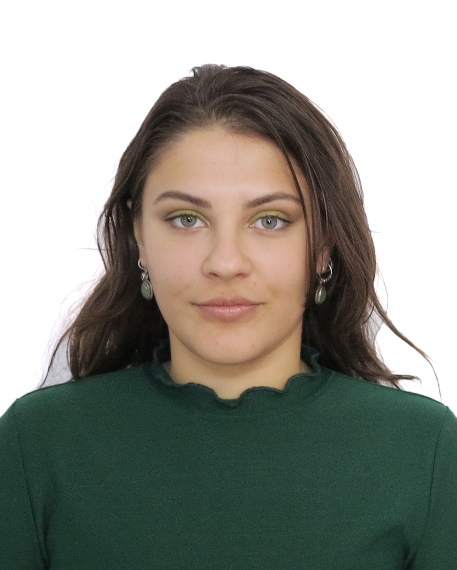 